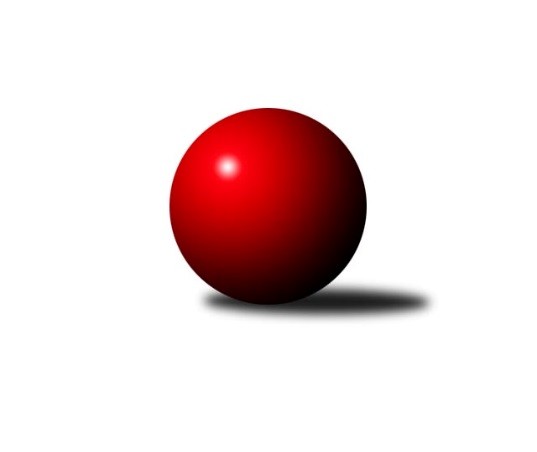 Č.14Ročník 2022/2023	26.2.2023Nejlepšího výkonu v tomto kole: 3185 dosáhlo družstvo: KK Zábřeh2. KLZ B 2022/2023Výsledky 14. kolaSouhrnný přehled výsledků:SK Baník Ratiškovice	- TJ Sokol Husovice	4:4	3089:3127	11.0:13.0	25.2.HKK Olomouc	- KK Šumperk	5:3	3115:2995	14.0:10.0	25.2.KK Zábřeh	- TJ Centropen Dačice		dohrávka		14.4.Tabulka družstev:	1.	SK Baník Ratiškovice	14	10	2	2	79.5 : 32.5 	200.0 : 136.0 	 3214	22	2.	TJ Centropen Dačice	13	10	1	2	72.0 : 32.0 	187.5 : 124.5 	 3215	21	3.	KK Zábřeh	13	8	0	5	55.5 : 48.5 	161.5 : 150.5 	 3136	16	4.	HKK Olomouc	14	5	1	8	46.0 : 66.0 	151.0 : 185.0 	 3110	11	5.	TJ Sokol Husovice	14	2	3	9	38.0 : 74.0 	141.0 : 195.0 	 3096	7	6.	KK Šumperk	14	2	1	11	37.0 : 75.0 	143.0 : 193.0 	 2926	5Podrobné výsledky kola:	 SK Baník Ratiškovice	3089	4:4	3127	TJ Sokol Husovice	Dana Brůčková	126 	 129 	 136 	107	498 	 2:2 	 531 	 118	118 	 148	147	Markéta Gabrhelová	Monika Niklová	139 	 139 	 133 	123	534 	 3:1 	 516 	 127	128 	 129	132	Blanka Sedláková	Hana Beranová	146 	 126 	 123 	131	526 	 2:2 	 502 	 119	131 	 117	135	Markéta Mikáčová	Jana Mačudová	151 	 131 	 111 	133	526 	 2:2 	 522 	 130	119 	 137	136	Lenka Kričinská	Kateřina Fryštacká	126 	 120 	 130 	113	489 	 0:4 	 556 	 142	137 	 150	127	Eva Putnová	Michaela Říhová	134 	 127 	 122 	133	516 	 2:2 	 500 	 135	111 	 128	126	Lenka Hanušovározhodčí: Michal ZdražilNejlepší výkon utkání: 556 - Eva Putnová	 HKK Olomouc	3115	5:3	2995	KK Šumperk	Silvie Vaňková	147 	 143 	 132 	148	570 	 4:0 	 457 	 84	108 	 123	142	Brigitte Marková	Denisa Hamplová	109 	 120 	 114 	131	474 	 1.5:2.5 	 514 	 130	120 	 135	129	Kateřina Zapletalová	Helena Hejtmanová	141 	 132 	 126 	126	525 	 1.5:2.5 	 516 	 141	115 	 129	131	Lucie Vojteková	Zuzana Kolaříková	143 	 131 	 139 	130	543 	 3:1 	 490 	 129	112 	 111	138	Soňa Ženčáková	Jana Stehlíková	106 	 127 	 120 	123	476 	 0:4 	 528 	 132	137 	 129	130	Růžena Smrčková	Lenka Složilová	131 	 124 	 137 	135	527 	 4:0 	 490 	 121	121 	 128	120	Pavlína Gerešovározhodčí: Milan SekaninaNejlepší výkon utkání: 570 - Silvie VaňkováPořadí jednotlivců:	jméno hráče	družstvo	celkem	plné	dorážka	chyby	poměr kuž.	Maximum	1.	Jitka Killarová 	KK Zábřeh	559.28	366.1	193.1	3.7	5/6	(595)	2.	Petra Mertlová 	TJ Centropen Dačice	559.17	369.5	189.7	4.5	5/6	(624)	3.	Veronika Brtníková 	TJ Centropen Dačice	558.13	366.5	191.6	3.9	6/6	(606)	4.	Klára Křížová 	TJ Centropen Dačice	555.00	367.6	187.4	3.0	6/6	(582)	5.	Silvie Vaňková 	HKK Olomouc	554.72	369.3	185.5	5.0	6/6	(602)	6.	Monika Niklová 	SK Baník Ratiškovice	554.62	366.6	188.0	6.1	6/6	(601)	7.	Růžena Smrčková 	KK Šumperk	552.06	369.1	182.9	2.8	6/6	(608)	8.	Tereza Křížová 	TJ Centropen Dačice	551.04	367.4	183.7	6.0	4/6	(584)	9.	Lenka Složilová 	HKK Olomouc	547.93	366.4	181.5	2.3	6/6	(581)	10.	Hana Stehlíková 	SK Baník Ratiškovice	546.30	361.6	184.7	3.2	6/6	(576)	11.	Hana Beranová 	SK Baník Ratiškovice	544.71	369.9	174.8	5.8	6/6	(582)	12.	Kateřina Fryštacká 	SK Baník Ratiškovice	540.73	357.9	182.8	2.8	5/6	(584)	13.	Lenka Horňáková 	KK Zábřeh	540.38	368.2	172.1	3.8	5/6	(581)	14.	Romana Švubová 	KK Zábřeh	539.20	361.2	178.0	4.6	5/6	(578)	15.	Pavlína Karešová 	TJ Centropen Dačice	534.25	365.0	169.3	5.5	4/6	(565)	16.	Markéta Gabrhelová 	TJ Sokol Husovice	533.36	355.0	178.4	4.4	6/6	(582)	17.	Kateřina Zapletalová 	KK Šumperk	533.16	358.3	174.9	5.0	5/6	(582)	18.	Lenka Kričinská 	TJ Sokol Husovice	528.00	353.9	174.1	6.0	6/6	(554)	19.	Lenka Hanušová 	TJ Sokol Husovice	525.98	364.9	161.0	7.2	6/6	(561)	20.	Lenka Kubová 	KK Zábřeh	525.31	356.8	168.5	6.5	6/6	(576)	21.	Martina Koplíková 	SK Baník Ratiškovice	520.96	357.6	163.4	8.0	6/6	(558)	22.	Eva Putnová 	TJ Sokol Husovice	519.85	358.4	161.5	9.6	6/6	(556)	23.	Dana Brůčková 	SK Baník Ratiškovice	519.00	353.3	165.7	9.7	5/6	(566)	24.	Gabriela Filakovská 	TJ Centropen Dačice	518.38	356.9	161.5	6.1	4/6	(553)	25.	Blanka Sedláková 	TJ Sokol Husovice	516.85	358.4	158.5	9.5	6/6	(564)	26.	Adéla Příhodová 	KK Šumperk	515.55	350.3	165.3	10.7	5/6	(566)	27.	Hana Jáňová 	KK Šumperk	513.80	351.5	162.4	8.0	4/6	(595)	28.	Marcela Říhová 	HKK Olomouc	512.96	359.4	153.6	9.1	4/6	(531)	29.	Dana Wiedermannová 	KK Zábřeh	510.38	359.6	150.8	10.8	4/6	(538)	30.	Zuzana Kolaříková 	HKK Olomouc	510.20	356.7	153.6	8.5	5/6	(543)	31.	Kamila Chládková 	KK Zábřeh	505.33	356.6	148.8	9.8	4/6	(529)	32.	Kateřina Kloudová 	HKK Olomouc	504.85	351.3	153.6	9.0	4/6	(543)	33.	Pavlína Gerešová 	KK Šumperk	503.31	349.0	154.3	10.6	6/6	(554)	34.	Marcela Balvínová 	KK Zábřeh	502.67	350.4	152.3	10.3	6/6	(567)	35.	Denisa Hamplová 	HKK Olomouc	500.63	352.8	147.8	10.3	6/6	(544)	36.	Soňa Ženčáková 	KK Šumperk	497.25	344.6	152.7	10.1	5/6	(556)	37.	Jindra Kovářová 	TJ Centropen Dačice	497.00	343.2	153.8	7.0	5/6	(515)	38.	Jana Stehlíková 	HKK Olomouc	493.88	334.6	159.3	9.8	5/6	(541)	39.	Olga Ollingerová 	KK Zábřeh	490.77	343.9	146.8	10.3	5/6	(515)	40.	Markéta Mikáčová 	TJ Sokol Husovice	484.33	343.8	140.6	12.9	5/6	(521)	41.	Ivana Volná 	HKK Olomouc	475.42	344.2	131.3	15.2	4/6	(510)	42.	Brigitte Marková 	KK Šumperk	422.50	306.6	115.9	19.0	6/6	(480)		Jaroslava Havranová 	HKK Olomouc	541.00	351.5	189.5	6.5	2/6	(545)		Kateřina Petková 	KK Šumperk	538.50	370.0	168.5	6.5	1/6	(579)		Helena Hejtmanová 	HKK Olomouc	525.00	350.0	175.0	9.0	1/6	(525)		Kristýna Macků 	TJ Centropen Dačice	522.50	351.5	171.0	8.0	2/6	(568)		Iveta Kabelková 	TJ Centropen Dačice	521.00	367.0	154.0	6.0	1/6	(521)		Jana Mačudová 	SK Baník Ratiškovice	519.25	350.3	169.0	5.3	2/6	(545)		Michaela Říhová 	SK Baník Ratiškovice	514.33	358.0	156.3	8.0	1/6	(516)		Lucie Vojteková 	KK Šumperk	504.67	357.7	147.0	12.0	3/6	(516)		Olga Sedlářová 	KK Šumperk	501.00	344.0	157.0	11.5	2/6	(531)		Eva Fabešová 	TJ Centropen Dačice	497.00	351.5	145.5	7.5	2/6	(504)		Alena Kopecká 	HKK Olomouc	480.00	312.0	168.0	4.0	1/6	(480)		Veronika Dufková 	TJ Sokol Husovice	477.67	331.0	146.7	11.8	2/6	(502)		Taťána Tomanová 	SK Baník Ratiškovice	472.00	335.5	136.5	10.0	2/6	(488)		Jarmila Bábíčková 	SK Baník Ratiškovice	471.00	330.0	141.0	16.0	1/6	(471)		Hana Mišková 	TJ Sokol Husovice	449.00	327.0	122.0	18.0	1/6	(449)		Martina Hájková 	TJ Sokol Husovice	435.00	313.0	122.0	25.0	1/6	(435)		Anna Vašíčková 	KK Šumperk	407.00	282.0	125.0	20.0	1/6	(407)		Marcela Příhodová 	KK Šumperk	354.00	274.0	80.0	31.0	1/6	(354)Sportovně technické informace:Starty náhradníků:registrační číslo	jméno a příjmení 	datum startu 	družstvo	číslo startu8046	Jana Mačudová	25.02.2023	SK Baník Ratiškovice	1x25847	Lucie Vojteková	25.02.2023	KK Šumperk	1x
Hráči dopsaní na soupisku:registrační číslo	jméno a příjmení 	datum startu 	družstvo	24736	Helena Hejtmanová	25.02.2023	HKK Olomouc	Program dalšího kola:15. kolo4.3.2023	so	9:30	KK Šumperk - SK Baník Ratiškovice	4.3.2023	so	13:00	TJ Centropen Dačice - HKK Olomouc	4.3.2023	so	14:30	TJ Sokol Husovice - KK Zábřeh	Nejlepší šestka kola - absolutněNejlepší šestka kola - absolutněNejlepší šestka kola - absolutněNejlepší šestka kola - absolutněNejlepší šestka kola - dle průměru kuželenNejlepší šestka kola - dle průměru kuželenNejlepší šestka kola - dle průměru kuželenNejlepší šestka kola - dle průměru kuželenNejlepší šestka kola - dle průměru kuželenPočetJménoNázev týmuVýkonPočetJménoNázev týmuPrůměr (%)Výkon5xSilvie VaňkováHKK Olomouc5704xSilvie VaňkováHKK Olomouc111.385704xLenka KubováZábřeh A5644xLenka KubováZábřeh A109.345641xEva PutnováHusovice5567xPetra MertlováDačice107.025527xPetra MertlováDačice5521xEva PutnováHusovice106.665561xKamila ChládkováZábřeh A5451xZuzana KolaříkováHKK Olomouc106.115431xZuzana KolaříkováHKK Olomouc5431xKamila ChládkováZábřeh A105.66545